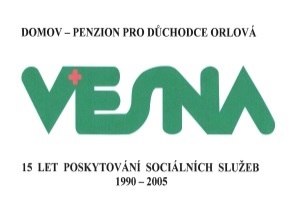 Domov Vesna, příspěvková organizace                                             Kpt. Jaroše 999, 735 14 Orlová-LutyněČíslo objednávky:  165/2018V Orlové dne: 	       20. 11. 2018		O b j e d n á v k aDodavatel/zhotovitel:	     MH – STAVBY s .r. o. Sídlo (místo podnikání):  V Poli 904/16,  Ostrava-Zábřeh, 700 30IČO: 			      27776506DIČO:  	   CZ27776506                     	Bankovní spojení:           Číslo účtu:  	   Osoba oprávněná jednat  ……………………Objednatel:    	       	      	 Domov Vesna, příspěvková organizace	                  Sídlo:                              	 Kpt. Jaroše 999, 735 14  Orlová-LutyněIČO:   				 75154391                                                Osoba oprávněná jednat:	 Ing. Šárka Botlíková, MBAObjednáváme na účet Domova Vesna, p. o.Stavební úpravy vnitřních prostor vč. úpravy dveří – účtovány dle skutečného opraveného počtu dveří (úpravy po rekonstrukci budovy Domova Vesna)Předmět plnění:                        Cena:	          218.378,00 Kč (bez DPH)DPH:               32.757,00 Kč (15 %)Cena:            251.135,00 Kč  (s DPH)Termín plnění: listopad 2018 – duben 2019Záruka na předmět plnění:	 na dodané zboží ……..(/ na provedené práce ……) 	Vystavil: Chylková Věra			tel.:	     596 587 101	e-mail:	     sekretariat@domovvesna.czPři fakturaci uvádějte vždy číslo objednávky!Daňový doklad včetně objednávky, soupisu prací a materiálu zašlete na adresu: (viz hlavička objednávky) Podpis a razítko objednatele: ..............................................................                                                      ředitel/ka PODaňový doklad, ke kterému nebude připojena tato objednávka, nebude proplacen.Příloha objednávky:Všeobecné obchodní podmínky:Za  nedodržení  termínu   zhotovení   zakázky, resp. dodání zboží,   je   zhotovitel   povinen   zaplatit  objednateli  pokutu  ve výši 1 % z hodnoty předmětu plnění za každý den prodlení  (u oprav, dodávek a služeb v ceně nad 50 tis. Kč bez DPH, podléhajících registraci v registru smluv dle zákona č. 340/2015 Sb., o zvláštních podmínkách účinnosti některých smluv, uveřejňování těchto smluv a o registru smluv (zákon o registru smluv) (dále jen „zákon o registru smluv“),  a to až do okamžiku splnění závazku.Strany prohlašují, že skutečnosti, uvedené v této objednávce nepovažují za obchodní tajemství a udělují svolení k jejich užití a zveřejnění bez stanovení jakýchkoliv dalších podmínek.Splatnost daňového dokladu je 30 dnů od jeho doručení.Tato objednávka nabývá účinnosti dnem jejího uveřejnění v registru smluv ve smyslu ust. § 6 odst. 1 zákona o registru smluv, není-li stanovena účinnost pozdější, odvíjející se od lhůty stanovené v ust. § 5 odst. 2 zákona o registru smluv.Objednatel tuto objednávku zašle správci registru smluv k uveřejnění prostřednictvím registru smluv bez zbytečného odkladu, nejpozději do 30 dnů od jejího potvrzení (uzavření) zhotovitelem/dodavatelem (§ 5 odst. 2 zákona o registru smluv.Zhotovitel/dodavatel se zavazuje potvrdit objednávku bez zbytečného odkladu e-mailem na adresu zástupce objednatele uvedenou níže tak, aby objednatel mohl postupovat dle předcházejícího odstavce těchto všeobecných obchodních podmínek.Pokud má převzaté zboží/dílo nedostatky (např. nemá sjednané nebo oprávněně očekávané vlastnosti, nehodí se k obvyklému nebo sjednanému účelu, není kompletní, neodpovídá jeho množství, míra, hmotnost, nebo jakost neodpovídá jiným zákonným, smluvním nebo i předsmluvním parametrům), jedná se o vady zboží, za které prodávající odpovídá. Objednatel může u dodavatele/zhotovitele uplatnit nejpozději do dvou let od převzetí zboží/díla podle svého požadavku nárok na bezplatné odstranění vady nebo na přiměřenou slevu z ceny; není-li to povaze vady neúměrné (zejména nelze-li vadu odstranit bez zbytečného odkladu), lze uplatnit požadavek na dodání nové věci bez vad nebo nové součásti bez vad, týká-li se vada pouze této součásti.Záležitosti touto objednávkou, resp. všeobecnými obchodními podmínkami neupravené, se řídí příslušnými ustanoveními zákona č. 89/2012 Sb., občanský zákoník, které svou povahou na obsah objednávky dopadají./Vzor této objednávky lze využít i pro plnění nepřesahující 50 000 Kč/